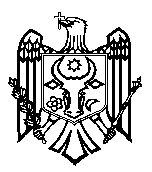 CURTEA DE CONTURI A REPUBLICII MOLDOVAH O T Ă R Â R E A nr.67 din 13 decembrie 2021cu privire la Raportul auditului conformității asupra procesului bugetar și gestionării patrimoniului public în anul 2020 la unitatea administrativ-teritorială raionul Nisporeni (UAT/bugetul de nivelul II) ------------------------------------------------------------------------------------------------------------------------------Curtea de Conturi, în prezența dlui Sergiu Sococol, vicepreședinte al raionului Nisporeni; dnei Vera Lazări, șeful Direcției finanțe a Consiliului raional Nisporeni; dnei Tatiana Cioară, contabil-șef al Aparatului președintelui raionului Nisporeni; dlui Andrei Grițco șef al Oficiului teritorial Ungheni al Cancelariei de Stat; dnei Silvia Dulap, consultant al Secției bugetele locale, precum și a altor persoane cu funcții de răspundere din cadrul Ministerului Finanțelor, în cadrul ședinței video, în legătură cu situația epidemiologică în Republica Moldova, călăuzindu-se de art.3 alin.(1) și art.5 alin.(1) lit.a) din Legea privind organizarea și funcționarea Curții de Conturi a Republicii Moldova, a examinat Raportul auditului conformității asupra procesului bugetar și gestionării patrimoniului public în anul 2020 la unitatea administrativ-teritorială raionul Nisporeni (UAT/bugetul de nivelul II).Misiunea de audit a fost efectuată în temeiul art.31 alin.(3) și alin.(6), art.32 din Legea nr.260 din 07.12.2017, și în conformitate cu Programul activității de audit a Curții de Conturi pe anul 2021 și cu Standardele Internaționale de Audit (ISSAI 100, ISSAI 400 și ISSAI 4000), puse în aplicare de Curtea de Conturi. Auditul a avut drept scop evaluarea conformității procesului bugetar și gestionării patrimoniului public în anul 2020 la unitatea administrativ-teritorială raionul Nisporeni (UAT/bugetul de nivelul II), în raport cu criteriile regulamentare de ordin legal.Examinând Raportul de audit, precum și explicațiile persoanelor cu funcții de răspundere prezente la ședința publică, Curtea de ConturiA CONSTATAT:misiunea de audit a relevat că procesul bugetar este afectat de unele deficiențe aferente procedurilor aplicate la formarea veniturilor, executarea cheltuielilor și administrarea patrimoniului public, cauzate de lipsa de responsabilitate a factorilor decizionali ai UAT r-nul Nisporeni.Reieșind din cele expuse, în temeiul art.14 alin.(2), art.15 lit.d) și art.37 alin.(2) din Legea nr.260 din 07.12.2017, Curtea de Conturi HOTĂRĂȘTE: 1. Se aprobă Raportul auditului conformității asupra procesului bugetar și gestionării patrimoniului public în anul 2020 la unitatea administrativ-teritorială raionul Nisporeni (UAT/bugetul de nivelul II), anexat la prezenta Hotărâre.2. Prezenta Hotărâre şi Raportul de audit se remit:2.1. Parlamentului Republicii Moldova, pentru informare şi examinare, după caz, în cadrul Comisiei parlamentare de control al finanţelor publice;2.2. Preşedintelui Republicii Moldova, pentru informare;2.3. Guvernului Republicii Moldova, pentru informare şi luare de atitudine în vederea monitorizării asigurării implementării recomandărilor de audit;2.4. Ministerului Finanțelor, Oficiului teritorial Ungheni al Cancelariei de Stat, pentru informare; 2.5. Consiliului și președintelui raionului Nisporeni, pentru:2.5.1. examinarea în şedinţa Consiliului raional Nisporeni a rezultatelor auditului, cu audierea persoanelor responsabile referitor la faptele descrise în Raportul de audit şi cu aprobarea unui plan de măsuri de remediere a deficienţelor constatate;2.5.2. implementarea recomandărilor din Raportul de audit. 3. Prin prezenta Hotărâre se exclud din regim de monitorizare cerințele și recomandările înaintate Consiliului raional Nisporeni, Aparatului președintelui raionului Nisporeni, precum și altor direcții/secții din cadrul Consiliului raional vizate prin Hotărârea Curții de Conturi nr.64 din 13.12.2013 „Privind Raportul auditului bugetelor şi gestionării patrimoniului public în cadrul autorităţilor publice locale din raionul Nisporeni pe anii 2011-2012”. 4. Prezenta Hotărâre intră în vigoare din data publicării în Monitorul Oficial al Republicii Moldova şi poate fi contestată cu o cerere prealabilă la autoritatea emitentă în termen de 30 de zile de la data publicării. În ordine de contencios administrativ, Hotărârea poate fi contestată la Judecătoria Chişinău, sediul Râşcani (MD-2068, mun. Chişinău, str. Kiev nr.3), în termen de 30 de zile din data comunicării răspunsului cu privire la cererea prealabilă sau din data expirării termenului prevăzut pentru soluţionarea acesteia.5. Curtea de Conturi va fi informată trimestrial, în termen de 9 luni din data intrării în vigoare a prezentei Hotărâri, despre acţiunile întreprinse pentru executarea subpunctului 2.5. din prezenta Hotărâre şi realizarea recomandărilor din Raportul de audit.6. Hotărârea şi Raportul auditului conformităţii asupra procesului bugetar şi gestionării patrimoniului public în anul 2020 la unitatea administrativ-teritorială raionul Nisporeni (UAT/bugetul de nivelul II) se plasează pe site-ul oficial al Curţii de Conturi (https://www.ccrm.md/ro/decisions).Marian LUPU,Preşedinte